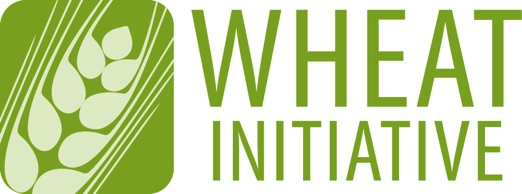 Coordinating global research for wheatANNEX 2EXPERT WORKING GROUP MEMBERSHIP APPLICATION FORM Please return your completed form to wheat.initiative@julius-kuehn.de (maximum 4 pages)* If you do not have a website username, please create your personal account on the Wheat Initiative website (www.wheatinitiative.org). It is recommended that you take your username as First Last (e.g. John Smith). Your username will be needed to access a private online workspace for EWG members.NAME OF EXPERT WORKING GROUP Wheat Information System (WheatIS)1 - CANDIDATE  DETAILS1 - CANDIDATE  DETAILSFirst Name Last Name Wheat Initiative 
Website Username*PositionCountryInstitution/CompanyEmail2 - PROFESSIONAL ACTIVITIES  2 - PROFESSIONAL ACTIVITIES  Research ActivitiesOther Activities3 - PUBLICATIONS RELEVANT TO THE EWG TOPIC  4 - OTHER TYPES OF PRODUCTIONS  5 - ADDITIONAL INFORMATION  (in particular, reasons why you would like to be a member of the EWG and what specific expertise or relevant experience you could contribute to its development)